財團法人雙福社會福利慈善事業基金會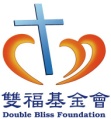 辦理嘉義縣106年度辦理六歲以下弱勢兒童主動關懷方案暨兒少保護(含高風險)預防宣導及教育訓練方案網絡人員教育訓練 簡章前言：「高風險家庭關懷處遇實施計畫」的目的為發現遭遇困難或有需求之高風險家庭，提供預防性服務的方案，協助家庭解決生活危機，避免風險持續擴大，採取預防重於治療的觀念。依據兒童及少年福利與權益保障法第54條規定責任通報人員(含醫事人員、社會工作人員、教育人員、保育人員、警察、司法人員、村(里)幹事及其他執行兒童及少年福利業務人員等)於執行業務時知悉兒童及少年家庭遭遇經濟、教養、婚姻、醫療等問題，導致兒童及少年有未獲是當照顧之虞，應通報直轄市、縣(市)主管機關。面對家庭結構改變與社會變遷等因素影響，家庭的困境變得多元及複雜，除了照顧者缺乏正確教養觀念外，伴隨著經濟壓力、婚姻失調、藥酒癮、精神疾病等風險因子，導致兒童及少年可能未獲適當照顧，然而責任通報人員在評估個案需求上常有落差，無形中提升了社會風險的危機性，為建構更完整的社會服務網絡，透過教育訓練，期待各責任通報人員能更加熟悉服務網絡內容及通報指標，提升其專業知能與敏感度，方能及早關懷介入具有高風險家庭之虞的個案;並透過跨單位及民間合作，讓社會安全網更為緊密，進而推展兒童及少年保護、高風家庭暨六歲以下弱勢兒童關懷的實務工作，讓這類家庭的孩子得以獲得妥適的照顧與服務，避免兒虐事件發生。 活動目的：ㄧ、強化責任通報人員對兒童及少年高風險家庭的概念，建立社區預防網絡，進而促進衛政及社政單位與民間團體的網絡合作，使高風險業務能順利推展。二、透過專業人員訓練，提升責任通報人員的通報敏感度，能有效評估具有潛在問題與需求的兒童及少年高風險家庭，增強個案通報的精準度，降低兒童及少年受虐之情況，讓這類家庭的孩子能獲得妥適的照顧與服務。   依據: 兒童及少年福利與權益保障法第九條辦理單位一、主辦單位：嘉義縣社會局。二、承辦單位：財團法人雙福社會福利慈善事業基金會。辦理時間及地點： 一、 時    間：106年5月5日(星期五) 二、地    點：嘉義縣社會局大禮堂三、 地    址：嘉義縣太保市祥和二路東段1號四、 聯絡方式：財團法人雙福社會福利慈善事業基金會                地    址：嘉義巿忠孝路670-1 (保義路嘉基)               電話：(05)271-2845 FAX：(05) 05-2757040參加對象、人數：嘉義縣責任通報人員(包含醫事人員、社會工作人員、教育人員、保育人員、司法人員、警察、村(里)長、村(里)幹事、及其他執行兒童及少年福利業務人員)，預計每場參與人數為100人。課程主題：時間主題講師8：00-8：30報到8：30-8：40開幕長官致詞8：40-10：30兒少保護新知-以兒少法及家暴防治法之實務運作為中心陳澤嘉律師10：30-10：40休息時間10：40-12：30兒童及少年保護與高風險家庭之辨識與評估林柔蘭基金會林怡均總幹事   備註：本次課程申請社會工作師繼續教育積分及公務人員時數登錄， 全程完畢將每場    發給4小時研習證明。財團法人雙福社會福利慈善事業基金會辦理嘉義縣106年度辦理六歲以下弱勢兒童主動關懷方案暨兒少保護(含高風險)預防宣導及教育訓練方案網絡人員教育訓練計劃書報名表單位名稱姓名職稱性別聯絡電話用餐□男 □女□葷 □素□男 □女□葷 □素□男 □女□葷 □素備註：請於106年4月21日（五）前填妥以上報名表後，以傳真或E-mail方式報名，並請來電確認，名額有限，請儘早報名，謝謝!為愛護地球響應政府環保政策，請與會人員自行攜帶環保杯具。若有任何問題請來電詢問，聯絡人：吳慧敏 社工員聯絡電話：05-2712845    傳真號碼：05-2757040E-mail：cych12383@gmail.com備註：請於106年4月21日（五）前填妥以上報名表後，以傳真或E-mail方式報名，並請來電確認，名額有限，請儘早報名，謝謝!為愛護地球響應政府環保政策，請與會人員自行攜帶環保杯具。若有任何問題請來電詢問，聯絡人：吳慧敏 社工員聯絡電話：05-2712845    傳真號碼：05-2757040E-mail：cych12383@gmail.com備註：請於106年4月21日（五）前填妥以上報名表後，以傳真或E-mail方式報名，並請來電確認，名額有限，請儘早報名，謝謝!為愛護地球響應政府環保政策，請與會人員自行攜帶環保杯具。若有任何問題請來電詢問，聯絡人：吳慧敏 社工員聯絡電話：05-2712845    傳真號碼：05-2757040E-mail：cych12383@gmail.com備註：請於106年4月21日（五）前填妥以上報名表後，以傳真或E-mail方式報名，並請來電確認，名額有限，請儘早報名，謝謝!為愛護地球響應政府環保政策，請與會人員自行攜帶環保杯具。若有任何問題請來電詢問，聯絡人：吳慧敏 社工員聯絡電話：05-2712845    傳真號碼：05-2757040E-mail：cych12383@gmail.com備註：請於106年4月21日（五）前填妥以上報名表後，以傳真或E-mail方式報名，並請來電確認，名額有限，請儘早報名，謝謝!為愛護地球響應政府環保政策，請與會人員自行攜帶環保杯具。若有任何問題請來電詢問，聯絡人：吳慧敏 社工員聯絡電話：05-2712845    傳真號碼：05-2757040E-mail：cych12383@gmail.com